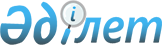 "Мектепке дейінгі тәрбие мен оқыту, бастауыш, негізгі орта, жалпы орта, техникалық және кәсіптік, орта білімнен кейінгі білім беру бағдарламаларын іске асыратын білім беру ұйымдарының педагог қызметкерлері мен оларға теңестірілген тұлғаларға біліктілік санаттарын беру (растау) үшін оларды аттестаттаудан өткізуге құжаттарды қабылдау" мемлекеттік көрсетілетін қызмет регламентін бекіту туралы
					
			Күшін жойған
			
			
		
					Қарағанды облысы әкімдігінің 2016 жылғы 28 наурыздағы № 18/04 қаулысы. Қарағанды облысының Әділет департаментінде 2016 жылғы 5 мамырда № 3776 болып тіркелді. Күші жойылды - Қарағанды облысы әкімдігінің 2018 жылғы 12 маусымдағы № 28/01 қаулысымен
      Ескерту. Күші жойылды - Қарағанды облысы әкімдігінің 12.06.2018 № 28/01 (алғашқы ресми жарияланған күннен кейін күнтізбелік он күн өткен соң қолданысқа енгізіледі) қаулысымен.
      Қазақстан Республикасының 2013 жылғы 15 сәуірдегі "Мемлекеттік көрсетілетін қызметтер туралы" Заңына, Қазақстан Республикасы Білім және ғылым министрі 2015 жылғы 9 қарашадағы "Мектепке дейінгі тәрбие мен оқыту, бастауыш, негізгі орта, жалпы орта, техникалық және кәсіптік, орта білімнен кейінгі білім беру бағдарламаларын іске асыратын білім беру ұйымдарының педагог қызметкерлері мен оларға теңестірілген тұлғаларға біліктілік санаттарын беру (растау) үшін оларды аттестаттаудан өткізуге құжаттарды қабылдау бойынша мемлекеттік көрсетілетін қызмет стандарттарын бекіту туралы" № 632 (нормативтік құқықтық актілерді мемлекеттік тіркеу Тізілімінде № 12449 болып тіркелген) бұйрығына сәйкес, Қарағанды облысының әкімдігі ҚАУЛЫ ЕТЕДІ:
      1. "Мектепке дейінгі тәрбие мен оқыту, бастауыш, негізгі орта, жалпы орта, техникалық және кәсіптік, орта білімнен кейінгі білім беру бағдарламаларын іске асыратын білім беру ұйымдарының педагог қызметкерлері мен оларға теңестірілген тұлғаларға біліктілік санаттарын беру (растау) үшін оларды аттестаттаудан өткізуге құжаттарды қабылдау" мемлекеттік көрсетілетін қызмет регламенті бекітілсін.
      2. Осы қаулының орындалуын бақылау облыс әкімінің жетекшілік жасайтын орынбасарына жүктелсін.
      3. Осы қаулы алғашқы ресми жарияланған күнінен кейін күнтізбелік он күн өткен соң қолданысқа енгізіледі.  "Мектепке дейінгі тәрбие мен оқыту, бастауыш, негізгі орта, жалпы орта, техникалық және кәсіптік, орта білімнен кейінгі білім беру бағдарламаларын іске асыратын білім беру ұйымдарының педагог қызметкерлері мен оларға теңестірілген тұлғаларға біліктілік санаттарын беру (растау) үшін аттестаттаудан өткізуге құжаттар қабылдау" мемлекеттік көрсетілетін қызмет регламенті 1. Жалпы ережелер
      1. "Мектепке дейінгі тәрбие мен оқыту, бастауыш, негізгі орта, жалпы орта, техникалық және кәсіптік, орта білімнен кейінгі білім беру бағдарламаларын іске асыратын білім беру ұйымдарының педагог қызметкерлері мен оларға теңестірілген тұлғаларға біліктілік санаттарын беру (растау) үшін аттестаттаудан өткізуге құжаттар қабылдау" мемлекеттік көрсетілетін қызмет (бұдан әрі – мемлекеттік көрсетілетін қызмет) облыстық маңызы бар қалалардың мен аудандардың жергілікті атқарушы органдары, мектепке дейінгі, бастауыш, негізгі орта, жалпы орта, техникалық және кәсіптік, орта білімнен кейінгі білім беру ұйымдары (бұдан әрі – көрсетілетін қызметті беруші) көрсетеді.
      Мемлекеттік қызметті көрсету үшін құжаттарды қабылдау және нәтижеcін беру көрсетілетін қызметті берушінің кеңсесі арқылы жүзеге асырылады. 
      2. Мемлекеттік қызметті көрсету нысаны: қағаз түрінде.
      3. Мемлекеттік көрсетілетін қызметтің нәтижесі мектепке дейінгі тәрбие мен оқыту, бастауыш, негізгі орта, жалпы орта, техникалық және кәсіптік, орта білімнен кейінгі білім беру бағдарламаларын іске асыратын білім беру ұйымдарының педагог қызметкерлері мен оларға теңестірілген тұлғаларға біліктілік санаттарын беру (растау) үшін оларды аттестаттаудан өткізуге құжаттарды қабылдау Қазақстан Республикасы Білім және ғылым министрінің 2015 жылғы 9 қарашадағы "Мектепке дейінгі тәрбие мен оқыту, бастауыш, негізгі орта, жалпы орта, техникалық және кәсіптік, орта білімнен кейінгі білім беру бағдарламаларын іске асыратын білім беру ұйымдарының педагог қызметкерлері мен оларға теңестірілген тұлғаларға біліктілік санаттарын беру  (растау) үшін оларды аттестаттаудан өткізуге құжаттарды қабылдау бойынша мемлекеттік көрсетілетін қызмет стандарттарын бекіту туралы" № 632 бұйрығымен бекітілген "Мектепке дейінгі тәрбие мен оқыту, бастауыш, негізгі орта, жалпы орта, техникалық және кәсіптік, орта білімнен кейінгі білім беру бағдарламаларын іске асыратын білім беру ұйымдарының педагог қызметкерлері мен оларға теңестірілген тұлғаларға біліктілік санаттарын беру (растау) үшін оларды аттестаттаудан өткізуге құжаттарды қабылдау" мемлекеттік көрсетілетін қызмет стандартының (Нормативтік құқықтық актілерді мемлекеттік тіркеу тізілімінде № 12449 болып тіркелген) (бұдан әрі - Стандарт) 1-қосымшасына сәйкес құжаттарды қабылдау туралы қолхат болып табылады.
      Мемлекеттік қызмет көрсетудің нәтижесін ұсыну нысаны: қағаз жүзінде. 2. Мемлекеттік қызметті көрсету процесінде көрсетілетін қызметті берушінің құрылымдық бөлімшелерінің (қызметкерлерінің) іс-қимыл тәртібін сипаттау
      4. Мемлекеттік қызметті алу үшін көрсетілетін қызметті алушы Стандарттың 9-тармағында көрсетілген құжаттарды ұсыну қажет.
      Көрсетілетін қызметті алушының көрсетілетін қызметті берушіге Стандарттың 2-қосымшасына сәйкес аттестаттауға өтінішті ұсынуы, мемлекеттік қызмет көрсету жөніндегі рәсімдерді (іс-қимылдарды) бастау үшін негіз болып табылады.
      5. Мемлекеттік қызметті көрсету процесінің құрамына кіретін әрбір рәсімнің (іс-қимылдың) мазмұны, оның орындаудың ұзақтығы: 
      1) жауапты орындаушы құжаттарды қабылдауды, құжаттардың толықтығын тексеруді жүзеге асырады – 15 минут;
      2) кеңсенің қызметкері құжаттарды тіркеуді жүзеге асырады және көрсетілетін қызметті алушыға қолхат береді – 5 минут.
      6. Келесі рәсімді (іс-қимылды) орындауды бастауға негіз болатын мемлекеттік қызмет көрсету рәсімінің (іс-қимылдың) нәтижесі:
      1) кеңсеге құжаттарды тіркеу үшін жолдау;
      2) қолхатты беру. 3. Мемлекеттік қызмет көрсету процесінде көрсетілетін қызметті берушінің құрылымдық бөлімшелерінің (қызметшілерінің) өзара іс-қимыл тәртібін сипаттау 
      7. Мемлекеттік қызмет көрсету процесіне қатысатын көрсетілетін қызметті берушінің құрылымдық бөлімшелерінің (қызметкерлерінің) тізбесі:
      1) жауапты орындаушы;
      2) кеңсенің қызметкері.
      8. Әрбір рәсімнің (іс-қимылдың) ұзақтығын көрсете отырып, құрылымдық бөлімшелер (қызметкерлер) арасындағы рәсімдерінің (іс-қимылының) реттілігін сипаттау: 
      1) жауапты орындаушы құжаттарды қабылдауды, құжаттардың толықтығын тексеруді жүзеге асырады – 15 минут;
      2) кеңсенің қызметкері құжаттарды тіркеуді жүзеге асырады және көрсетілетін қызметті алушыға қолхат береді – 5 минут.
      Мемлекеттік қызметті көрсету процесінде көрсетілетін қызметті берушінің құрылымдық бөлімшелері (қызметкерлері) рәсімінің (іс-қимылының) өзара әрекеттесуін толықтай сипаттауы осы регламенттің қосымшасына сәйкес мемлекеттік қызметті көрсету бизнес-процестерінің анықтамасында көрсетіледі. 4. "Азаматтарға арналған үкімет" мемлекеттік корпорациясымен және (немесе) өзге де көрсетілетін қызметті берушілермен өзара іс-қимыл тәртібін, сондай-ақ мемлекеттік қызмет көрсету процесінде ақпараттық жүйелерді пайдалану тәртібін сипаттау 
      8. Мемлекеттік қызмет Стандартқа сәйкес автоматтандырылмаған және "Азаматтарға арналған үкімет" мемлекеттік корпорациясы арқылы көрсетілмейді.  "Мектепке дейінгі тәрбие мен оқыту, бастауыш, негізгі орта, жалпы орта, техникалық және кәсіптік, орта білімнен кейінгі білім беру бағдарламаларын іске асыратын білім беру ұйымдарының педагог қызметкерлері мен оларға теңестірілген тұлғаларға біліктілік санаттарын беру (растау) үшін аттестаттаудан өткізуге құжаттарды қабылдау" мемлекеттік қызмет көрсетудің бизнес-процестерінің анықтамалығы 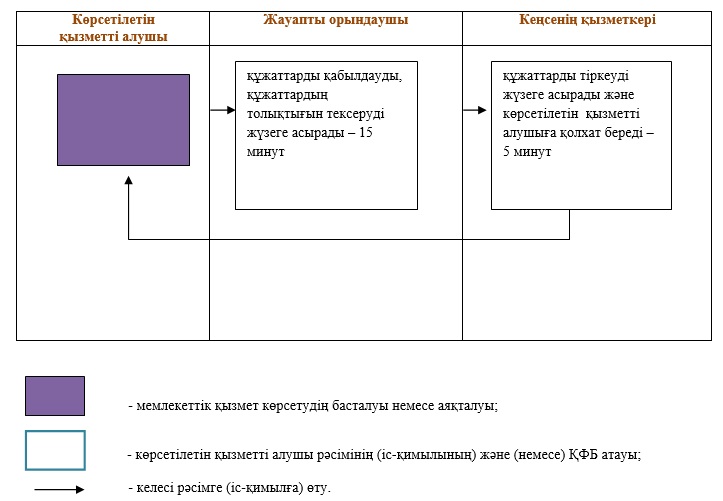 
					© 2012. Қазақстан Республикасы Әділет министрлігінің «Қазақстан Республикасының Заңнама және құқықтық ақпарат институты» ШЖҚ РМК
				
      Қарағанды
облысының әкімі

Н. Әбдібеков
Қарағанды облысы әкімдігінің
2016 жылғы 28 наурыздағы
№ 18/04 қаулысымен
бекітілді "Мектепке дейінгі тәрбие мен оқыту, бастауыш, негізгі орта,
жалпы орта, техникалық және кәсіптік, орта білімнен кейінгі
білім беру бағдарламаларын іске асыратын білім беруұйымдарының педагог қызметкерлері мен оларға 
теңестірілген тұлғаларға біліктілік санаттарын беру (растау)
 үшін аттестаттаудан өткізуге құжаттарды қабылдау"
мемлекеттік көрсетілетін қызметтің регламентіне қосымша 